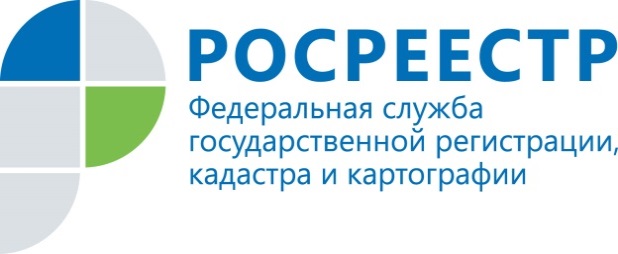                                                                                                                  ПРЕСС-РЕЛИЗ
25press_rosreestr@mail.ruhttps://rosreestr.ru/  690091, Владивосток, ул. Посьетская, д. 48Дачная амнистия - в действииУправление Росреестра по Приморскому краю напоминает, что принятый 08 декабря 2020 года Федеральный закон № 404-ФЗ продлил до 1 марта 2026 года действие «дачной амнистии», позволяющей оформлять жилые и садовые дома на земле, предназначенной для ведения гражданами садоводства, в упрощенном порядке.Владивосток, 27.08.2021   В Управление Росреестра по Приморскому краю от граждан поступают запросы о порядке оформления права собственности на жилой или садовый дом, созданный на земельном участке, предназначенном для ведения садоводства. Росреестр информирует, что оформить право собственности можно на основании технического плана и правоустанавливающего документа на земельный участок, если право на землю не зарегистрировано в ЕГРН. - Где указываются сведения об объекте недвижимости?Сведения о соответствующем объекте недвижимости, за исключением сведений о его площади и местоположении на земельном участке, указываются в техническом плане на основании проектной документации (при ее наличии) или декларации.  -  Требуется ли уведомление о планируемом строительстве?Наличие уведомлений о планируемом строительстве и его окончании не требуется, а для оформления прав необходимы технический план, документы на земельный участок и декларация, составленная собственником. Кроме того, для членов садоводческих и огороднических некоммерческих товариществ до 1 марта 2022 продлена возможность приобретения земельного участка бесплатно в собственность без проведения торгов.Другая поправка касается владельцев дачных и садовых участков, предназначенных для индивидуального жилищного строительства и ведения личного подсобного хозяйства, на которых до 4 августа 2018 г начато строительство или реконструкция жилого дома, жилого строения или объекта индивидуального жилищного строительства. Указанные лица могут до 1 марта 2026 г. направить в уполномоченный орган уведомление о планируемом строительстве или реконструкции объекта на соответствующем земельном участке. В этом случае не требуется получать разрешение на строительство и ввод объекта в эксплуатацию.О РосреестреФедеральная служба государственной регистрации, кадастра и картографии (Росреестр) является федеральным органом исполнительной власти, осуществляющим функции по государственной регистрации прав на недвижимое имущество и сделок с ним, по оказанию государственных услуг в сфере ведения государственного кадастра недвижимости, проведению государственного кадастрового учета недвижимого имущества, землеустройства, государственного мониторинга земель, навигационного обеспечения транспортного комплекса, а также функции по государственной кадастровой оценке, федеральному государственному надзору в области геодезии и картографии, государственному земельному надзору, надзору за деятельностью саморегулируемых организаций оценщиков, контролю деятельности саморегулируемых организаций арбитражных управляющих. Подведомственным учреждением Росреестра являются ФГБУ «ФКП Росреестра».